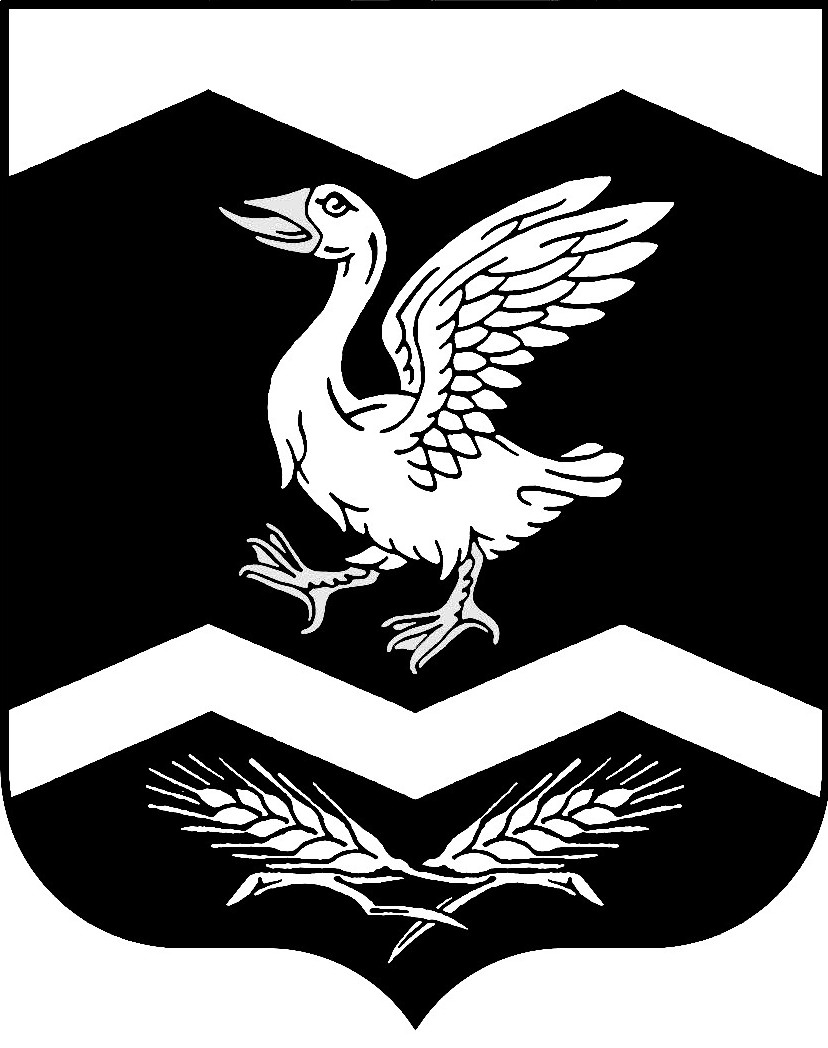 
КУРГАНСКАЯ ОБЛАСТЬШАДРИНСКИЙ РАЙОН
АДМИНИСТРАЦИЯ КРАСНОМЫЛЬСКОГО СЕЛЬСОВЕТА
ПОСТАНОВЛЕНИЕ
от 08. 06. 2017  г.    № 19
с.  КрасномыльскоеО подготовке местных нормативов градостроительного проектирования Красномыльского  сельсоветаВ соответствии со ст. 29. 4 Градостроительного кодекса Российской Федерации, Уставом Красномыльского сельсовета, Администрация  Красномыльского сельсоветаПОСТАНОВЛЯЕТ:1. Подготовить местные нормативы градостроительного проектирования  Красномыльского сельсовета.2.  Предложения по проекту местных нормативов градостроительного проектирования Красномыльского сельсовета до 30 июня 2017 года принимаются в Администрации Красномыльского сельсовета по адресу: ул. Набережная, д. 40Б, с. Красномыльское, Шадринский район, Курганская область  с 8 до 16 часов (с 12 до 13 часов обеденный перерыв), в рабочие дни.3.  До 14 июля 2017 года Администрации Красномыльского сельсовета осуществить подготовку проекта местных нормативов градостроительного проектирования Красномыльского сельсовета, опубликование (обнародование) на доске информации в здании Администрации Красномыльского сельсовета и размещение на официальном сайте Администрации Красномыльского сельсовета в сети Интернет проекта местных нормативов градостроительного проектирования  Красномыльского сельсовета.4. До 15 сентября 2017 года направить проект местных нормативов градостроительного проектирования Красномыльского сельсовета в Красномыльскую сельскую Думу для утверждения.5.  Опубликовать (обнародовать) настоящее постановление на доске информации  в здании Администрации Красномыльского сельсовета. 6.  Контроль за исполнением настоящего постановления возложить на управляющего делами Администрации Красномыльского сельсовета  Е. Н. Шаврину. Глава Красномыльского сельсовета:                                            Г. А. Стародумова